Помощ при бедствия – сила, щедрост и лидерство! 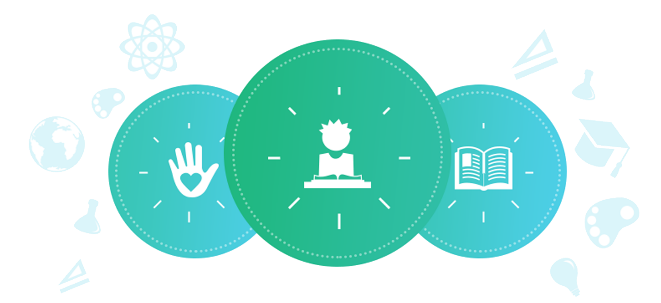 Клас: 8миУчениците ще изследват проблеми, породени от природно бедствие и ще дават примери за помощта, оказана в опит да се помогне на пострадалите. Те ще изследват ролята на различните сектори в посрещането на потребностите при бедствия. Учениците ще се запознаят с кампания по набирането на вещи и/или организации, за които те могат да допринесат с благотворителна дейност при нужда. Продължителност: две занятия по 40 минутиЦели: Учениците:Да дадат определение на филантропията и връзката й с различните сектори в обществото;Да проучат дарителските организации, участващи в оказването на помощ след наводненията във Варна и Мизия през 2014 г., и опита в конкретните казуси;Очаквани резултати:Учениците ще:Имат ясна представа как работят различните сектори при бедствия и каква е ролята на всеки от тях; Могат да дадат конкретни примери на действащи организации при бедствия.Материали: Приложение 1: Секторите в обществото; Приложение 2: Схема на секторите в обществото;Информационна страница на:Гражданска защита: http://pojarna.com/bg/sections/rabota_s_deca/obuchitelni_materiali/upravlenie_koordinaciq_i_kontrol_pri_bedstviq_pozhari_i_izvynredni_situacii Главна дирекция „Пожарна безопасност и защита на населението“: http://www.nspbzn.mvr.bg/default.htmБългарски Червен кръст: http://www.redcross.bg/index.html Инструкции: Насочващи дейности:Инструктирайте учениците да направят списък на всички места, които те (или семействата им) са посетили през последната седмица (училище, магазин, храм, спорт, у дома и др.) Дайте няколко минути на учениците да помислят и предложат индивидуално идеи за списъка.Нарисувайте таблица с четири колони, която класът да вижда (вж. за образец Приложение 2: Таблица на секторите). В началото не включвайте заглавията на отделните колони. Ще ги добавите в края на тази задача, когато правите обобщението и получите отговорите на децата. Помолете учениците да споделят някои от местата, които са набелязали, и ги запишете на дъската в съответната колона. Помолете ги да не повтарят неща, които вече са били казани. Запишете местата в четирите колони без да казвате на учениците за какво са отделните колони: в първата са държавните институции, във втората – компаниите със стопанска цел, в третата – организациите с нестопанска цел. Четвъртата колона е за домакинствата (у дома, баба и дядо). След като списъците са готови, помолете учениците да дадат предложения защо местата са разделени в тези четири групи. Можете да добавите примери към всяка колонка, за да помогнете за предложенията. В края на това упражнение поставете заглавието на категорията на всяка от колонките в таблицата. Уточнете, че семейството е добавено в таблицата, защото то е важна част от обществото.Обсъдете с учениците приликите/разликите между сектора със стопанска цел, с нестопанска цел и държавните институции. Използвайте Приложение 1 за насочване на обсъждането. Кажете на учениците, че трите сектора работят заедно за посрещане на потребностите в обществото и предоставят различни услуги. Много видове организации/компании могат да функционират в повече от един сектор. Така например държавното училище може да бъде с нестопанска цел, докато частно такова може да бъде със стопанска или с нестопанска цел. Дайте примери, ако е приложимо. Обсъдете с учениците, че след природно бедствие (като например наводнение или земетресение) много хора и организации искат да помогнат на засегнатите хора, претърпели загуба на дома, близките си или други ресурси. Попитайте учениците какви потребности могат да имат хората, след като преживеят бедствие (отговорите биха били: подслон, храна, дрехи, вода, начин да се свържат с близките си, медицинска помощ).Напишете термина „филантропия“ на дъската и дайте заедно с децата определение (споделяне на време, умения и средства и извършване на действия за общото благо). Помолете учениците да кажат как според тях представителите на различните сектори могат да споделят различни ресурси по време на такава криза: време с жертвите на природно бедствие (доброволчество и набиране на средства), какви материални ресурси могат да споделят (пари, храна, дрехи, одеяла) и какви умения могат да бъдат ценни (инженери, лекари, строители).Ако имате време, обсъдете с учениците следните въпроси: Премиерът и правителството посрещат новината за природно бедствие. Каква помощ правителството обещава на пострадалите? Обсъдете как това е свързано с филантропията. По какъв начин отделните лица се включват, за да оказват помощ и защо? Различни нестопански организации активно ще действат в района на бедствието, обсъдете какви ресурси и средства предлагат те. Откъде идват техните пари за такава дейност? Стопанските организации ще допринесат с пари и други ресурси. Каква е възможната мотивация за тях да даряват?Провокирайте дискусия за това как учениците мислят, че могат да окажат помощ в ситуация на бедствие или криза? Насърчете учениците да потърсят и опишат ситуации на бедствие в града, региона или страната и да опишат кой каква реакция е имал, кой как се е включил и каква е била развръзката. Можете да го дадете като индивидуална задача, а може и да разделите учениците на групи и да им дадете заданието групово. Ако имате желание и време, можете да насърчите учениците да направят проучването си и в допълнение с това да се свържат с някои от организациите, които са били ангажирани и да интервюират техни представители, за да съберат повече информация и да дадат отговори на въпросите, които сте им поставили. В следващ час, дайте възможност на учениците да представят проучванията си и ги обсъдете в час.Приложение 1 Секторите в обществотоПриложение 2Схема на четирите сектораСтопански секторДържавен секторНестопански секторСъществува, за да реализира печалба.Съществува, за да предоставя публични стоки и услуги, които отговарят на потребностите или очакванията на населението като например пощенска служба и национална отбрана. Съществува, за да посрещне потребностите, които стопанският и публичният сектор не могат да или не посрещнат. Често пъти е катализатор на социална промяна.Предоставя стоки или услуги, свързани с търсенето и печалбата.Може да регулира работата на стопанския сектор, например телефонните услуги.Може да предоставя стоки и услуги, свързани с потребност.Приходите/печалбата зависят от избора да се закупи стока или услуга. Създава и прилага правила посредством закони, които дават права на и задължават гражданите. Държавният сектор може да ви обложи с данъци или да ви накара да си закупите лиценз за осъществяване на конкретна дейност.Организациите предоставят услуги за подобряване качеството на живот. Печалбата се разпределя сред собствениците или акционерите на компанията за лична облага.Представителите могат да обещаят да предоставят услуги, за да спечелят изборите. Печалбата не се използва за лична облага на нито едно от лицата, свързани с организацията. Печалбата се инвестира в продължаване на каузата на организацията.(Държавен)(Стопански)(Нестопански)(Домакинства)